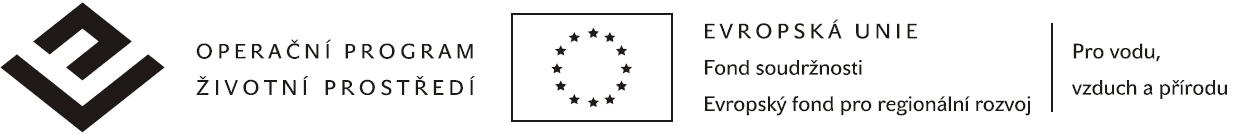 Název projektuStavební úpravy – MŠ Nové DomovyŽadatelMěsto KapliceCelkové náklady  projektu7.558.795,62 KčVýše podpory EUVýše podpory SFŽP4.578.749,- Kč269.338,- KčTermín realizace06/2011 – 09/2011Příprava projektuPříprava projektuV roce 2007 byla připravena projektová dokumentace a byly započaty základní kroky k realizaci projektu. V roce 2010 byla úspěšně podána žádost o podporu projektu v Operačním programu Životní prostředí.V roce 2007 byla připravena projektová dokumentace a byly započaty základní kroky k realizaci projektu. V roce 2010 byla úspěšně podána žádost o podporu projektu v Operačním programu Životní prostředí.RealizaceRealizacePráce na objektu mateřské školy byly zahájeny v červnu 2011. Opatření spočívalo v zateplení obvodových stěn včetně odizolování a zateplení základových konstrukcí, výměně výplní a zateplení stropu pod střechou. V rámci projektu byla provedena fasáda, došlo k výměně klempířských prvků, byla provedena instalace hromosvodů. Změnu doznaly okapové chodníčky a přístupové cesty. Práce na objektu mateřské školy byly zahájeny v červnu 2011. Opatření spočívalo v zateplení obvodových stěn včetně odizolování a zateplení základových konstrukcí, výměně výplní a zateplení stropu pod střechou. V rámci projektu byla provedena fasáda, došlo k výměně klempířských prvků, byla provedena instalace hromosvodů. Změnu doznaly okapové chodníčky a přístupové cesty. Ukončení projektuUkončení projektuStavební práce na projektu byly ukončeny v září 2011, projekt byl financován průběžně. Zhodnocením po topné sezoně byla doložena úspora nákladů na vytápění objektu.Stavební práce na projektu byly ukončeny v září 2011, projekt byl financován průběžně. Zhodnocením po topné sezoně byla doložena úspora nákladů na vytápění objektu.FotodokumentaceFotodokumentace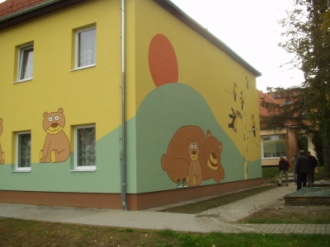 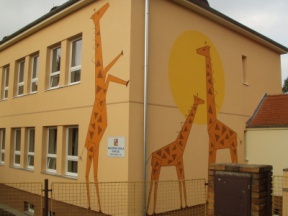 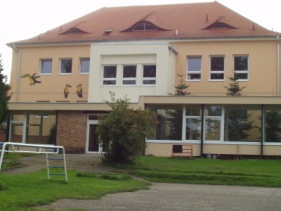 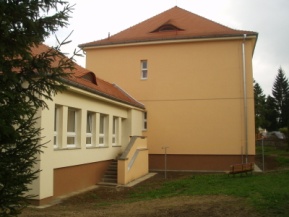 Doplňující informace k projektu (www stránky):Doplňující informace k projektu (www stránky):Kaplický zpravodaj, Českokrumlovský deník, www.mestokaplice.czKaplický zpravodaj, Českokrumlovský deník, www.mestokaplice.cz